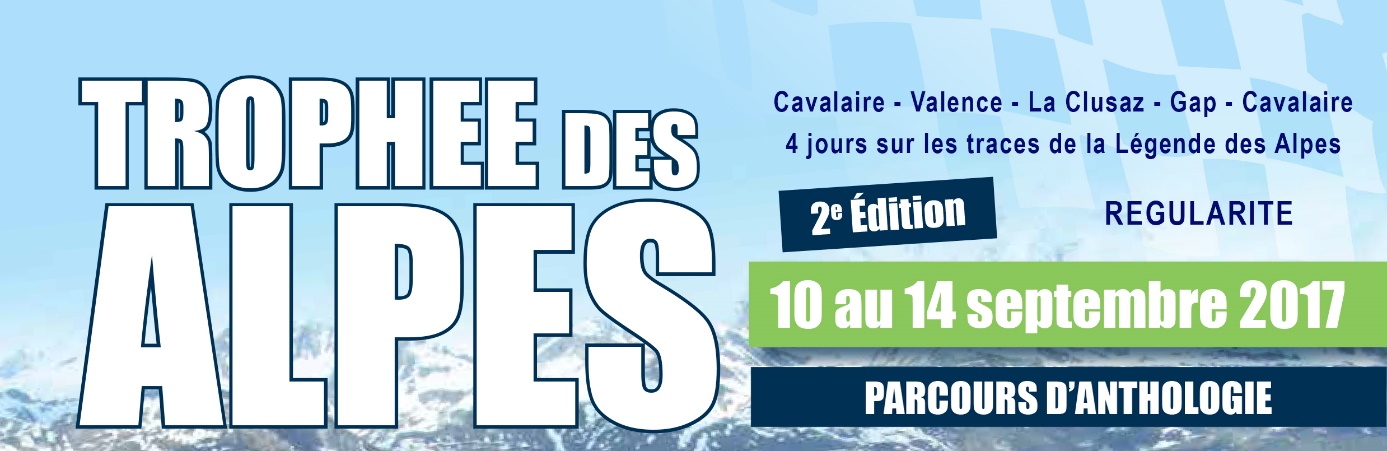 COMMUNIQUE
​
LE TROPHEE DES ALPES : UNE HISTOIRELe Rallye international des Alpes dont nous nous inspirons, a été créé et mis en forme par Albert Rousset en 1931 puis arrêter pendant la guerre. Dès la libération, la passion de la compétition automobile revient et l’idée d’organiser une Coupe des Alpes nait.A cette époque, il n’y a plus rien : ni essence, ni pneus et que des autos anciennes qui ont échappées à la destruction ! Pas simple, d’autant plus qu’il faut des autorisations et des bons d’achats pour tout… Mais la Coupe des Alpes est inaugurée en 1946, sans moyens mais en fanfare, la grande aventure des rallyes modernes commence.L’aventure Coupe des Alpes a duré 24 éditions, jusqu’en 1971, organisée avec courage et ténacité par l’Automobile Club Marseille Provence.Aujourd’hui le Trophée des Alpes se veut le digne descendant de cette époque héroïque, des pionniers du sport automobile.
​​UNE EPREUVE SPORTIVEDes lacets qui s’enchaînent à perte de vue, des cols à franchir à plus de 2.000 mètresd’altitude et de liaisons dans la vallée comme unique respiration : imaginé durant l’entre-deux guerres par Albert Rousset, le Rallye International des Alpes a ouvert la voie d’une des épreuves les plus exigeantes de l’histoire du sport automobile. Repris et remodelé pour 2017 avec tout le savoir-faire et l’expertise de Zaniroli Classic Events, le Trophée des Alpes se promet d’être le sommet sportif des rallyes de la saison ! Avec près de 1.800 kilomètres à parcourir en l’espace de quatre jours et pas moins de quinze cols à gravir au quotidien, il y aura de la sueur et des larmes. Une régularité sportive sans pareille où, tant le pilotage que la navigation joueront un rôle prédominant sur un tracé aussi beau que redoutable. Autre spécificité de ce Trophée des Alpes : contrairement à la plupart des rallyes de régularité, les temps impartis seront comptés au plus juste. Chaque arrêt, même en liaison, est donc pénalisant pour des équipages par ailleurs soumis aux limitations de vitesses imposées par le code de la route. Vous l’aurez comprissi la convivialité reste l’ADN de toute organisation lancée par Patrick Zaniroli, foi de vainqueur du Dakar, ce Trophée des Alpes 2017 vaudra aussi par son exigence extrême,tant pour les hommes que pour les mécaniques !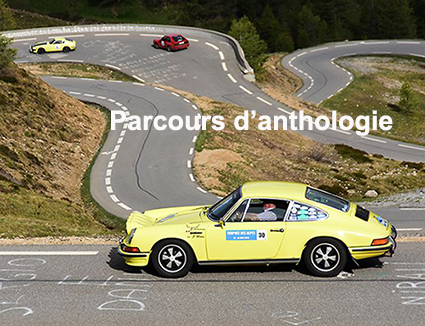 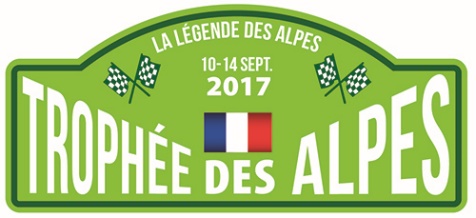 UN PARCOURS D’ANTHOLOGIEDe Cavalaire à Valence, puis la Clusaz et Gap puis retour à la ville de départ, l’itinéraire de 400 à 450 km par jour ne vous laissera pas un instant de répit.Une épreuve de régularité sans pareil ou tant le pilotage que la navigation joueront un rôle prédominant sur un tracé aussi beau que redoutable.Quinze à vingt cols seront à franchir chaque jour agrémentés de 8 à 10 tests derégularité par étapes. Une pause de 30 minutes vous sera accordée le midi pour reprendre votre souffle.Toutes les spéciales mythiques des anciens rallyes Alpins seront parcourues avantun final en apothéose dans l’arrière-pays Varois, avec un départ de Puget Thémiers, un TR marathon qui enchainera le Col de St-Raphael, Mont Pincogoul, Pierrefeu, Roquesteron, Pont Miolans, La Rochette, Col du Trébuchet, Cold de Féline, Entrevaux, Le Champ, Col du Buis, Clue de Saint-Auban et Col de Blaine avant de redescendre vers la ville d’arrivée. 100 km où tout pourra encore se jouer pour le podium final.L’ORGANISATIONChaque événement portant le sceau de Zaniroli Classic Events est empreint du même professionnalisme, mais également d’une sincère convivialité.Ne laissant au hasard que le stricte superflus, Patrick Zaniroli s’appuie sur une expérience hors du commun pour assurer le bon déroulement sportif des épreuves qu’il supervise. Petit-fils du pilote d’avant-guerre Robert Sénéchal, il a gravé en lettres d’or son nom au palmarès du fameux Paris-Dakar en le gagnant en 1985. Lui-même traceur, puis organisateur du ”Dakar” durant 13 années, il offre à ses participants un savoir-faire sans pareil et dirige une équipe fidèle et particulièrement aguerrie.Créatrice et Directrice du Rallye des Princesses, son épouse Viviane, apporte quant à elle, toute son expertise en matière de communication.INFOS PRATIQUES :Déroulement de la course- Chaque jour le 1er départ est à 8h, dans l’ordre du classement de la veille.- Chaque soir l’arrivée se fait sur une place du centre de la Ville étape pour un parc de regroupement ou sera situé le PC course, l’affichage des classements, les infos concurrents et le Bar open.- Ensuite chacun partira dans l’hôtel qu’il aura réservé.HébergementIl tient à chacun de faire ses propres réservations d’hôtel dans les 4 villes étapes : Cavalaire, Valence, La Clusaz et Gap. L’organisation ne fournissant pas l’hébergement.Des listes d’hôtels recommandés vous seront communiqués fin janvier.Restauration- Le midi, une pause de 30 minutes sera centralisée dans un village afin que chacun puisse se restaurer en faisant marcher l’économie locale.- Le soir, la restauration est libre : soit dans les restaurants alentours du parc d’arrivée, soit à votre hôtel.Diner de GalaVotre engagement comprend votre présence au diner de cloture et de remise des pri, qui se déroulera à Cavalaire.AssistanceL’assistance est libre en dehors des Tests de Régularité et n’est pas prise en compte par l’organisation.Un book cartographique assistance vous sera proposé pour 50 €.Un parc remorque gardienné pendant 5 jours vous sera proposez à Cavalaire pour 50 €.Tests de régularités : 6 par jourContrairement à l’an passé, les tests de régularité seront tracés essentiellement sur des petites routes. Ils proposeront de la navigation et de nombreux changements de moyenne, ils seront ponctués d’environ 100 prises de chrono par jour !Au nombre minimum de 6 par jour, les tests de régularité offriront toutes les difficultés nécessaires à alimenter les conversations autour du bar open d’arrivée d’étape.Suivi sportif et Classement : rigueur et précisionToutes les épreuves que nous organisons sont gérées sportivement par le système Tripy.Ce dernier nous permet de vous suivre en permanence depuis le PC course, d’agrémenter les tests de régularité de nombreux points de chronométrage et de contrôler que vous respectez les limitations dans les villages !De plus, dans les dix minutes suivant votre sortie d’un TR, vous pourrez lire vos résultats sur votre Smart Phone, puis chaque soir vous recevrez vos heures de départ du lendemain de la même façon (en-plus de l’affichage des classements au PC d’étape).INFOS SPORTIVES- Le règlement général de l’épreuve et son déroulement sont identiques à celui du Neige & Glace- Les départs de test de régularité seront donnés par des commissaires mais également en «Auto Start»- Système de suivi GPS, prise de temps par TRIPY.- Remise en valeur des groupes et des classes de cylindres : 1300, 1600, 2000, pour permettre à chacun de s’exprimer et de remporter sa catégorie.- La remise des prix récompensera, comme à l’époque, les 3 premiers au scratch de chacun des groupes et de chacune des classes, afin que chacun est son «challenge»Groupe 2 : de 1946 à 1953 (moyenne à tenir : 40 km/h)Groupe 3 : de 1954 à 1963 (moyenne à tenir : 45 km/h)Groupe 4 : de 1966 à 1973 (moyenne à tenir : 45 km/h)Groupe 5 : de 1974 à 1983 (moyenne à tenir : 50 km/h)Groupe 6 : de 1984 à 1993 (moyenne à tenir : 50 km/h)Groupe 7 : Voiture plus récentes construites en « Réplique » d’ancienne ex : Morgan (faisant l’objet d’un classement à part) (moyenne à tenir : 50 km/h)DROITS D’ENGAGEMENTS :
Droits Minorés : à partir de 1 700 €Pour une inscription du 1er septembre 2016 au 31 mars 2017Voir tarifs promotionnelsDroits Normaux : 1 900 €Pour une inscription du 1er avril 2017 au 30 juin 2017 - sans possibilité de réductionTarifs promotionnels sur les engagements jusqu’au 31 mars 2017Engagez-vous par team de 3 voitures et bénéficiez de 200 € de réduction par inscription !Et si vous vous inscrivez au 2 épreuves, une réduction de 200 € supplémentaire est à déduire de votre inscription au Trophée des Alpes !                  DEVENEZ CONCURRENTS                  La légende sportive !Venez vivre le plus sportif des rallyes alpestres pour en ré-écrire la légende, sur quatre jours de course intense, 1800 kms de virages et 400 arrivées de test de régularitéCE QUE COMPREND VOTRE ENGAGEMENT :- L’organisation générale (35 personnes) dont le service mécanique (4 personnes)- L’encadrement sportif et logistiqueproduction vidéo, un service presse- Bar open à chaque fin d’étapes- 2 plaques rallye en métal- Un road-book- 3 jeux de stickers- 2 cadeaux de bienvenue- Le diner de clôture et de remise des prix pour 2 personnes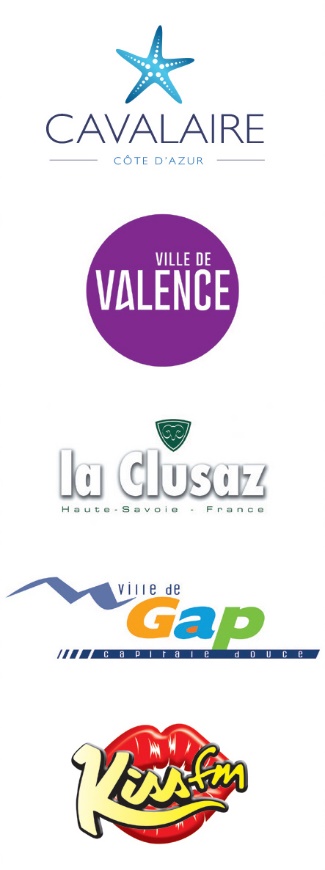 CALENDRIER DE L’EPREUVEDimanche 10 septembre 2017 :Vérifications à CavalaireLundi 11 septembre 2017 :1ère Etape : Cavalaire - ValenceMardi 12 septembre 2017 :2ème Etape : Valence - La ClusazMercredi 13 septembre 2017 :3ème Etape : La Clusaz - GapJeudi 14 septembre 2017 :3ème Etape : Gap - CavalaireSoirée de Remise des Prix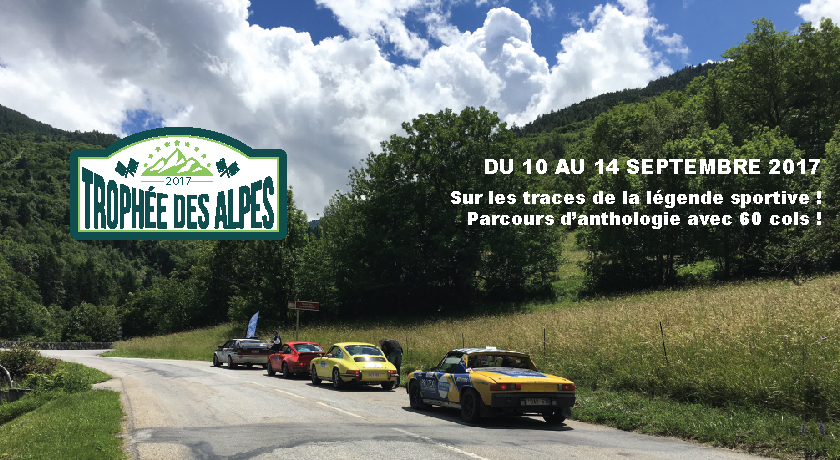 Plus d’infos sur : http://www.zaniroli.com/trophee-des-alpes/Pour tout renseignement :ZANIROLI CLASSIC EVENTSPhone 00 33 (0) 4 92 82 20 00patrick@zaniroli.com